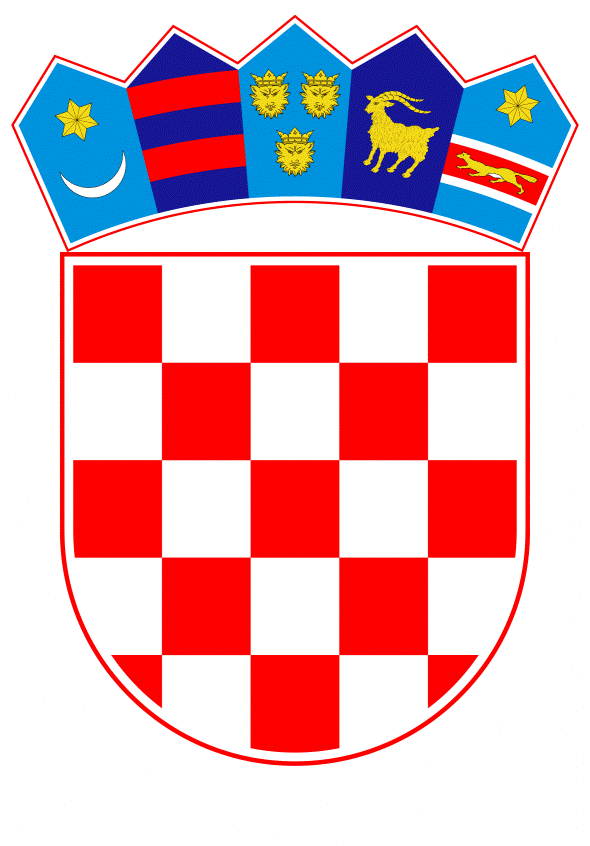 VLADA REPUBLIKE HRVATSKEZagreb, 31. ožujka 2022.______________________________________________________________________________________________________________________________________________________________________________________________________________________________VLADA REPUBLIKE HRVATSKENacrtPRIJEDLOG ZAKONA O IZMJENAMA ZAKONA O OBVEZNOM ZDRAVSTVENOM OSIGURANJU I ZDRAVSTVENOJ ZAŠTITI STRANACA U REPUBLICI HRVATSKOJ, S KONAČNIM PRIJEDLOGOM ZAKONAZagreb, ožujak 2022.VLADA REPUBLIKE HRVATSKEPRIJEDLOG ZAKONA O IZMJENAMA ZAKONA O OBVEZNOM ZDRAVSTVENOM OSIGURANJU I ZDRAVSTVENOJ ZAŠTITI STRANACA U REPUBLICI HRVATSKOJ, S KONAČNIM PRIJEDLOGOM ZAKONAZagreb, ožujak 2022.PRIJEDLOG ZAKONA O IZMJENAMA ZAKONA O OBVEZNOM ZDRAVSTVENOM OSIGURANJU I ZDRAVSTVENOJ ZAŠTITI STRANACA U REPUBLICI HRVATSKOJUSTAVNA OSNOVA ZA DONOŠENJE ZAKONA Ustavna osnova za donošenje ovoga zakona sadržana je u odredbi članka 2. stavka 4. podstavka 1. Ustava Republike Hrvatske („Narodne novine“, br. 85/10. - pročišćeni tekst i 5/14. - Odluka Ustavnog suda Republike Hrvatske).OCJENA STANJA I OSNOVNA PITANJA KOJA SE TREBAJU UREDITI ZAKONOM TE POSLJEDICE KOJE ĆE DONOŠENJEM ZAKONA PROISTEĆIObvezno zdravstveno osiguranje i zdravstvena zaštita stranaca u Republici Hrvatskoj uređeno je Zakonom o obveznom zdravstvenom osiguranju i zdravstvenoj zaštiti stranaca u Republici Hrvatskoj („Narodne novine“, br. 80/13., 15/18. i 26/21.) - u daljnjem tekstu: Zakon. Ovim se Zakonom uređuje obvezno zdravstveno osiguranje i zdravstvena zaštita stranaca u Republici Hrvatskoj, opseg prava iz obveznoga zdravstvenog osiguranja, prava i obveze nositelja obveznoga zdravstvenog osiguranja, opseg prava na zdravstvenu zaštitu te druga prava i obveze stranaca prema ovom Zakonu, uvjeti i način ostvarivanja i financiranja zdravstvene zaštite stranaca u Republici Hrvatskoj te prava i obveze provoditelja zdravstvene zaštite.Navedenim Zakonom utvrđene su kategorije stranaca za koje Republika Hrvatska osigurava sredstva za zdravstvenu zaštitu u državnom proračunu, a to su: stranac na privremenom boravku koji nije obvezno zdravstveno osiguran u skladu sa Zakonom, tražitelj međunarodne zaštite, stranac pod privremenom zaštitom, azilant, stranac - član obitelji azilanta, stranac pod supsidijarnom zaštitom, stranac - član obitelji stranca pod supsidijarnom zaštitom, kao i stranac koji nezakonito boravi u Republici Hrvatskoj.Sukladno Zakonu, stranac pod privremenom zaštitom ima pravo na hitnu medicinsku pomoć pod kojom se podrazumijeva pružanje dijagnostičkih i terapijskih postupaka koji su nužni u otklanjanju neposredne opasnosti po život i zdravlje, a ranjive skupine odgovarajuću medicinsku i drugu pomoć.Ruske oružane snage 24. veljače 2022. pokrenule su masovnu invaziju na Ukrajinu s više lokacija iz Ruske Federacije, Bjelarusa i s područja u Ukrajini koja nisu pod kontrolom Vlade Ukrajine. Kao posljedica toga, veliki dijelovi ukrajinskog državnog područja sada su područja oružanog sukoba iz kojih je tisuće osoba pobjeglo ili iz kojih tisuće osoba još uvijek bježi.Vijeće Europske unije 4. ožujka 2022. donijelo je Provedbenu odluku o utvrđivanju postojanja masovnog priljeva raseljenih osoba iz Ukrajine u smislu članka 5. Direktive 2001/55/EZ koja ima učinak uvođenja privremene zaštite (SL L 71, 4.3.2022.) - u daljnjem tekstu: Provedbena odluka Vijeća EU, a Vlada Republike Hrvatske donijela je, na sjednici održanoj 7. ožujka 2022., Odluku o uvođenju privremene zaštite u Republici Hrvatskoj za raseljene osobe iz Ukrajine.Provedbenom odlukom Vijeća EU uvedena je privremena zaštita za ukrajinske državljane koji su boravili u Ukrajini i koji su raseljeni 24. veljače 2022. ili nakon tog datuma zbog vojne invazije ruskih oružanih snaga koja je započela toga dana. S obzirom na izvanrednu i iznimnu prirodu situacije, uključujući vojnu invaziju Ruske Federacije na Ukrajinu i razmjer masovnog priljeva raseljenih osoba, privremena zaštita trebala bi omogućiti tim osobama da uživaju usklađena prava diljem Europske unije koja im nude odgovarajuću razinu zaštite, uključujući i zdravstvenu zaštitu.Ovim zakonskim prijedlogom uređuje se da osobe pod privremenom zaštitom ostvaruju pravo na zdravstvenu zaštitu u istom opsegu kao i osigurane osobe iz obveznoga zdravstvenog osiguranja, odnosno kao i azilanti i stranci pod supsidijarnom zaštitom. OCJENA I IZVORI SREDSTAVA POTREBNIH ZA PROVOĐENJE ZAKONA Financijska sredstva za provedbu ovoga zakona osiguravaju se u Državnom proračunu Republike Hrvatske za 2022. godinu i projekcijama za 2023. i 2024. godinu na Razdjelu 096 -  Ministarstvo zdravstva, na aktivnosti A7930007. S navedene aktivnosti plaća se trošak zdravstvene zaštite za tražitelja međunarodne zaštite, stranca pod privremenom zaštitom, azilanta, stranca - člana obitelji azilanta, ako mu obvezno zdravstveno osiguranje ili zdravstvena zaštita nije osigurana po drugoj osnovi, stranca pod supsidijarnom zaštitom, stranca - člana obitelji stranca pod supsidijarnom zaštitom, ako mu obvezno zdravstveno osiguranje ili zdravstvena zaštita nije osigurana po drugoj osnovi, stranca - žrtve trgovanja ljudima, stranca maloljetnika koji je napušten ili je žrtva organiziranog kriminala ili je iz drugih razloga ostao bez roditeljske zaštite, skrbništva ili bez pratnje, stranca koji boravi u Republici Hrvatskoj na poziv njezinih tijela državne vlasti, stranca koji je obolio od kolere, kuge, virusnih hemoragijskih groznica ili trbušnog tifusa i stranca koji nezakonito boravi u Republici Hrvatskoj i za kojeg je donesena odluka u vezi s povratkom. Za tu namjenu osigurana su sredstva u iznosu od 4.000.000,00 kuna temeljem projekcija i troškova zdravstvene zaštite stranaca u 2021. S obzirom na novonastale okolnosti vezane uz izbjegličku krizu te očekivanu povećanu potrebu za pružanje zdravstvene zaštite osobama iz Ukrajine pod privremenom zaštitom, očekuje se značajni fiskalni učinak na državni proračun Republike Hrvatske, a sredstva potrebna za provođenje ovoga zakona osigurat će se na aktivnosti A7930007 ZDRAVSTVENA ZAŠTITA STRANACA preraspodjelom sredstava u okviru Državnog proračuna Republike Hrvatske za 2022. godinu.IV.	PRIJEDLOG ZA DONOŠENJE ZAKONA PO HITNOM POSTUPKU Zbog potrebe provedbe Provedbene odluke Vijeća EU, sukladno člancima 204. i 206. Poslovnika Hrvatskoga sabora („Narodne novine“, br. 81/13., 113/16., 69/17., 29/18., 53/20., 119/20. - Odluka Ustavnog suda Republike Hrvatske i 123/20.), predlaže se donošenje ovoga zakona po hitnom postupku.S obzirom na izvanrednu i iznimnu prirodu situacije, uključujući vojnu invaziju Ruske Federacije na Ukrajinu i razmjer masovnog priljeva raseljenih osoba, privremena zaštita trebala bi omogućiti tim osobama da uživaju usklađena prava diljem Europske unije koja im nude odgovarajuću razinu zaštite, uključujući i zdravstvenu zaštitu. Stupanje na snagu ovoga zakona što je prije moguće u najboljem je interesu osoba pod privremenom zaštitom jer pridonosi zaštiti njihovih života i njihova zdravlja. Slijedom toga, smatra se da su ostvareni uvjeti postojanja osobito opravdanih razloga te se predlaže stupanje na snagu ovoga zakona prvoga dana od dana objave u „Narodnim novinama“.KONAČNI PRIJEDLOG ZAKONA O IZMJENAMA ZAKONA O OBVEZNOM ZDRAVSTVENOM OSIGURANJU I ZDRAVSTVENOJ ZAŠTITI STRANACA U REPUBLICI HRVATSKOJČlanak 1.U Zakonu o obveznom zdravstvenom osiguranju i zdravstvenoj zaštiti stranaca u Republici Hrvatskoj („Narodne novine“, br. 80/13., 15/18. i 26/21.), naslov iznad članka 20. mijenja se i glasi: „1. Tražitelj međunarodne zaštite“.Članak 2.U članku 20. stavak 3. briše se.U stavcima 5. i 6. iza broja 2. brišu se zarez i broj: “3.“.Dosadašnji stavci 4., 5. i 6. postaju stavci 3., 4. i 5. Članak 3.Naslov iznad članka 21. mijenja se i glasi:„2. Azilant, stranac pod supsidijarnom zaštitom i stranac pod privremenom zaštitom“.Članak 4.U članku 21. stavak 1. mijenja se i glasi:„(1) Azilant, stranac pod supsidijarnom zaštitom, stranac pod privremenom zaštitom te stranac - član obitelji azilanta, stranca pod supsidijarnom zaštitom i stranca pod privremenom zaštitom ostvaruju pravo na zdravstvenu zaštitu u istom opsegu kao osigurana osoba iz obveznoga zdravstvenog osiguranja.“.Stavak 3. mijenja se i glasi:(3) Nadležna policijska uprava, odnosno policijska postaja obvezna je obavijestiti ministarstvo nadležno za zdravstvo da je strancu iz stavka 2. ovoga članka odobren azil, supsidijarna zaštita, privremena zaštita, odnosno privremeni boravak sukladno posebnim propisima, najkasnije u roku od osam dana od dana izvršnosti odluke o odobrenom azilu, supsidijarnoj zaštiti, privremenoj zaštiti, odnosno privremenom boravku.“.Članak 5.Ministarstvo zdravstva će u roku od dvije godine od dana stupanja na snagu ovoga Zakona provesti naknadnu procjenu učinaka ovoga Zakona.Članak 6.Ovaj Zakon stupa na snagu prvoga dana od dana objave u „Narodnim novinama“.O B R A Z L O Ž E N J EUz članak 1.Ovim se člankom mijenja naslov iznad članka 20. ovoga Zakona.Uz članak 2.Ovim se člankom briše stavak 3. članka 20. Zakona prema kojemu stranac pod privremenom zaštitom ima pravo na hitnu medicinsku pomoć iz članka 8. stavka 2. ovoga Zakona, a ranjive skupine odgovarajuću medicinsku i drugu pomoć.Uz članak 3.Ovim se člankom mijenja naslov iznad članka 21. ovoga Zakona.Uz članak 4. Ovim člankom uređuje se da osoba pod privremenom zaštitom i stranac - član obitelji stranca pod privremenom zaštitom ostvaruje prava na zdravstvenu zaštitu kao i azilant i stranac pod supsidijarnom zaštitom te stranac - član obitelji azilanta ili stranca pod supsidijarnom zaštitom u istom opsegu kao osigurana osoba iz obveznoga zdravstvenog osiguranja.Uz članak 5.Ovim člankom uređuje se da će Ministarstvo zdravstva u roku od dvije godine od dana stupanja na snagu ovoga Zakona provesti naknadnu procjenu učinaka ovoga Zakona.Uz članak 6.Ovim člankom određuje se stupanje na snagu ovoga Zakona.TEKST ODREDBI VAŽEĆEG ZAKONA KOJE SE MIJENAJU1. Tražitelj međunarodne zaštite i stranac pod privremenom zaštitomČlanak 20. (1) Tražitelj međunarodne zaštite ima pravo na hitnu medicinsku pomoć iz članka 8. stavka 2. ovoga Zakona i prijeko potrebno liječenje bolesti i ozbiljnih mentalnih poremećaja.(2) Tražitelj međunarodne zaštite ima pravo na prvi zdravstveni pregled.(3) Stranac pod privremenom zaštitom ima pravo na hitnu medicinsku pomoć iz članka 8. stavka 2. ovoga Zakona, a ranjive skupine odgovarajuću medicinsku i drugu pomoć.(4) Tražitelju međunarodne zaštite i strancu kojem su potrebna posebna prihvatna i/ili postupovna jamstva, osobito žrtvama mučenja, silovanja ili drugih teških oblika psihičkog, fizičkog ili spolnog nasilja pružit će se odgovarajuća zdravstvena zaštita.(5) Troškovi zdravstvene zaštite iz stavaka 1., 2., 3. i 4. ovoga članka isplaćuju se iz državnog proračuna Republike Hrvatske s pozicije ministarstva nadležnog za zdravstvo.(6) Standarde zdravstvene zaštite iz stavaka 1., 2., 3. i 4. ovoga članka utvrdit će pravilnikom ministar nadležan za zdravstvo.2. Azilant i stranac pod supsidijarnom zaštitomČlanak 21.(1) Azilant i stranac pod supsidijarnom zaštitom te stranac - član obitelji azilanta ili stranca pod supsidijarnom zaštitom ostvaruju pravo na zdravstvenu zaštitu u istom opsegu kao osigurana osoba iz obveznoga zdravstvenog osiguranja.(2) Stranci iz stavka 1. ovoga članka pravo na zdravstvenu zaštitu ostvaruju na temelju važećeg dokumenta koji je izdalo ministarstvo nadležno za unutarnje poslove, u zdravstvenim ustanovama i kod zdravstvenih radnika privatne prakse u mreži javne zdravstvene službe, sukladno općim aktima Zavoda.(3) Nadležna policijska uprava, odnosno policijska postaja obvezna je obavijestiti ministarstvo nadležno za zdravstvo da je strancu iz stavka 2. ovoga članka odobren azil, supsidijarna zaštita odnosno privremeni boravak sukladno posebnim propisima, najkasnije u roku od osam dana od dana izvršnosti odluke o odobrenom azilu, supsidijarnoj zaštiti odnosno privremenom boravku.(4) Način ostvarivanja prava na zdravstvenu zaštitu stranca iz stavka 1. ovoga članka uredit će pravilnikom ministar nadležan za zdravstvo.(5) Troškovi zdravstvene zaštite iz stavka 1. ovoga članka isplaćuju se iz državnog proračuna Republike Hrvatske s pozicije ministarstva nadležnog za zdravstvo.Prilozi:Izvješće o provedenom savjetovanju sa zainteresiranom javnošćuIzjava o usklađenosti prijedloga propisa s pravnom stečevinom Europske unije, s tablicom usporednog prikazaPredlagatelj:Ministarstvo zdravstvaPredmet:Nacrt prijedloga zakona o izmjenama Zakona o obveznom zdravstvenom osiguranju i zdravstvenoj zaštiti stranaca u Republici Hrvatskoj, s Nacrtom konačnog prijedloga zakona